03.10.2019 Экспертные заключения, предложения к проекту направлять в администрацию муниципального образования поселок Боровский в течение 7 дней до 11.10.2019 (в течение 7 дней со дня размещения проекта – 03.10.2019) по адресу: п. Боровский, ул. Островского, д.33, 2 этаж, кабинет 3 (приемная)  и по электронной почте: borovskiy-m.o@inbox.ru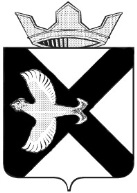 АДМИНИСТРАЦИЯ Муниципального  образования поселок  БоровскийПОСТАНОВЛЕНИЕ___________ 2019 г.				              		            № _____рп.БоровскийТюменского муниципального районаВ соответствии с Федеральным законом от 24.07.2007 N 209-ФЗ "О развитии малого и среднего предпринимательства в Российской Федерации", Федеральным законом от 26.07.2006 N 135-ФЗ "О защите конкуренции", решением Боровской поселковой Думы от 16.06.2011 N 101 "Об утверждении Положения о порядке управления и распоряжения муниципальной собственностью муниципального образования поселок Боровский", на основании Устава муниципального образования поселок Боровский:1. В постановление администрации муниципального образования поселок Боровский от 28.02.2019 №20  «Об утверждении положения о порядке формирования, ведения и обязательного опубликования перечня муниципального имущества, находящегося в собственности муниципального образования поселок Боровский, предоставляемого во владение и (или) пользование субъектам малого и среднего предпринимательства и организациям, образующим инфраструктуру поддержки субъектов малого и среднего предпринимательства, а также порядке и условиях предоставления в аренду включенного в него муниципального имущества» (далее - постановление) внести следующие изменения:1.1. Приложение 2 к постановлению изложить в новой редакции согласно приложению к настоящему постановлению.2. Опубликовать настоящее постановление на официальном сайте муниципального образования поселок Боровский в информационно-коммуникационной сети "Интернет".3. Настоящее постановление вступает в силу со дня его официального опубликования.4 Контроль за выполнением настоящего постановления возложить на заместителя главы сельского поселения по экономике, финансированию и прогнозированию.Глава муниципального образования                                         С.В.СычеваПриложение к постановлению администрациимуниципального образования поселок Боровскийот _______ №____Положениео порядке и условиях предоставления в аренду (безвозмездное пользование) муниципального имущества из перечня муниципального имущества, находящегося в собственности муниципального образования поселок Боровский, предоставляемого субъектам малого и среднего предпринимательства и организациям, образующиминфраструктуру поддержки субъектов малого и среднегопредпринимательстваРаздел I. ОБЩИЕ ПОЛОЖЕНИЯ1.1. Настоящее Положение разработано в соответствии с Федеральным законом от 26.07.2006 N 135-ФЗ "О защите конкуренции", Федеральным законом от 24.07.2007 N 209-ФЗ "О развитии малого и среднего предпринимательства в Российской Федерации" и определяет порядок и условия предоставления в аренду муниципального имущества из перечня муниципального имущества, находящегося в собственности муниципального образования поселок Боровский, предоставляемого субъектам малого и среднего предпринимательства и организациям (далее - Субъекты), образующим инфраструктуру поддержки субъектов малого и среднего предпринимательства (далее - Перечень).1.2. Арендодателем имущества является:а) в отношении имущества, находящегося в казне муниципального образования поселок Боровский – Администрация муниципального образования поселок Боровский (далее - Администрация);б) в отношении имущества, закрепленного на праве хозяйственного ведения или оперативного управления, - муниципальное предприятие, муниципальное учреждение, за которым имущество закреплено на соответствующем праве.РАЗДЕЛ 2. Порядок и условия предоставления имущества2.1. Муниципальное имущество, включенное в Перечень, предоставляется в аренду с соблюдением требований, установленных Федеральным законом от 26.07.2006 N 135-ФЗ "О защите конкуренции".2.2. Заключение договора аренды муниципального имущества осуществляется без проведения торгов с организациями в порядке предоставления муниципальной преференции в соответствии с муниципальной программой "«Основные мероприятия, направленные на развитие малого и среднего предпринимательства на территории муниципального образования поселок Боровский», без предварительного согласия антимонопольного органа.2.3. Заключение договора аренды имущества осуществляется:2.3.1. по результатам торгов (конкурса, аукциона) на право заключения договора аренды с Субъектами в порядке, установленном федеральным законодательством;2.3.2. без проведения торгов (конкурса, аукциона) с Субъектами в порядке оказания муниципальной преференции в соответствии с муниципальной программой "«Основные мероприятия, направленные на развитие малого и среднего предпринимательства на территории муниципального образования поселок Боровский», без предварительного согласия антимонопольного органа;2.3.3. при перезаключении договоров аренды на новый срок в случаях, установленных законодательством.2.4. Решение о предоставлении Субъектам в аренду имущества, находящегося в казне муниципального образования поселок Боровский принимается Администрацией.2.5. Решение о предоставлении Субъектам в аренду имущества, закрепленного на праве хозяйственного ведения или оперативного управления принимается соответствующим муниципальным предприятием или муниципальным учреждением с предварительного согласия Администрации.3. Субъектам, которые имеют право на предоставление им имущества, находящегося в казне муниципального образования, в аренду в соответствии с настоящим Положением и которые осуществляют предусмотренные муниципальной программой «Основные мероприятия, направленные на развитие малого и среднего предпринимательства на территории муниципального образования поселок Боровский» социально значимые и приоритетные виды деятельности предоставляется льгота по арендной плате в виде коэффициента 0,9, понижающего величину арендной платы.РАЗДЕЛ 3. Перечень документов, представляемых в уполномоченныйорган субъектами и организациями3.1. Муниципальное имущество, включенное в Перечень, предоставляется в аренду с соблюдением требований, установленных Федеральным законом от 26.07.2006 N 135-ФЗ "О защите конкуренции".3.2. Субъекты, заинтересованные в предоставлении в аренду имущества, находящегося в казне муниципального образования поселок Боровский, представляют в Администрацию  заявление с приложением копий документов, определенных в соответствии с административным регламентом предоставления муниципальной услуги «Принятие решения о предоставлении муниципального имущества в аренду, безвозмездное пользование без проведения торгов», утвержденным постановлением администрации муниципального образования поселок Боровский от 22.04.2019 N 37.3.3. Заявление с прилагаемыми документами, указанными в пункте 3.1 настоящего Положения, подлежит регистрации в системе электронного делопроизводства и документооборота, применяемой в муниципальном предприятии или муниципальном учреждении (далее - СЭД) в день его поступления.3.4. В предоставлении муниципального имущества в аренду отказывается по основаниям, установленным в соответствии с административным регламентом предоставления муниципальной услуги «Принятие решения о предоставлении муниципального имущества в аренду, безвозмездное пользование без проведения торгов», утвержденным постановлением администрации муниципального образования поселок Боровский от 22.04.2019 N 37.3.5. В случае получения двух и более заявлений о предоставлении в аренду одного и того же объекта муниципальной собственности заключение договоров аренды осуществляется только по результатам торгов на право заключения такого договора.РАЗДЕЛ 4. Порядок предоставления имущества в аренду субъектам4.1. Имущество, включенное в Перечень, предоставляется Субъектам в соответствии с его целевым назначением на срок не менее пяти лет. Срок пользования указанным имуществом может быть уменьшен на основании заявления лица, приобретающего права владения, поданного до заключения соответствующего договора.4.2. Муниципальное предприятие или муниципальное учреждение в семидневный срок со дня обращения заинтересованного лица с заявлением направляет в  Администрацию обращение для получения согласия на предоставление муниципального имущества в аренду с обоснованием необходимости и возможности такого предоставления.Администрация в десятидневный срок со дня обращения муниципального предприятия или муниципального учреждения дает согласие на предоставление муниципального имущества в аренду либо отказывает в предоставлении по основаниям, указанным в пункте 5 раздела 3 настоящего Положения, о чем заинтересованное лицо в пятидневный срок уведомляется муниципальным предприятием или муниципальным учреждением в письменной форме.В случае получения от Администрации согласия на передачу муниципального имущества в аренду в семидневный срок муниципальное унитарное предприятие или муниципальное учреждение принимает решение о предоставлении муниципального имущества с указанием способа предоставления на торгах (конкурсах, аукционах) или без проведения торгов.4.3. Заключение договоров аренды по результатам торгов осуществляется в порядке, установленном федеральным антимонопольным органом.4.4. При предоставлении муниципального имущества в аренду без проведения торгов Администрация выдает заявителю проект договора, который в течение десяти дней его рассматривает и при отсутствии возражений подписывает и возвращает в Администрацию. При наличии возражений составляется протокол разногласий.4.5. Арендная плата за муниципальное имущество определяется на основании Методики расчета платежей за пользование муниципальным имуществом муниципального образования поселок Боровский, утвержденной решением Боровской поселковой Думы от 28.08.2019 N 621, на основании рыночной оценки независимого оценщика.4.6. Администрация осуществляет регистрацию договоров в журнале регистрации договоров, ведет реестр договоров аренды.4.7. Сдача имущества, составляющего муниципальную казну, и имущества, закрепленного за муниципальным предприятием и муниципальным учреждением, в субаренду, предоставление арендованных объектов в безвозмездное пользование, передача арендных прав в залог и внесение их в качестве вклада в уставный капитал без согласия Администрации не допускается.